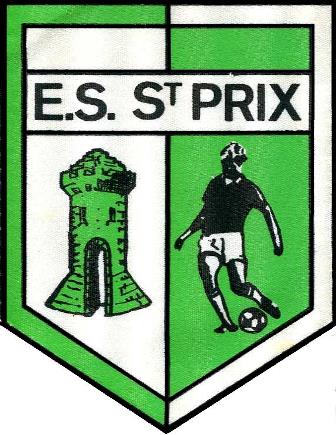 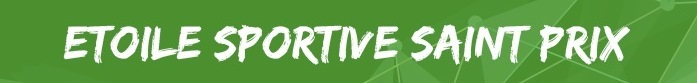 CHARTRE DES PARENTSChacun son rôle, un rôle pour chacunLe Président présideLes joueurs jouentLes éducateurs encadrent et forment les enfantsLes parents encouragent positivementRespecter l’ensemble des acteurs, c’est : Respecter l'heure des entraînements ainsi que l’horaire des convocations les jours de matchS’assurer de la présence de l’éducateur avant de déposer notre enfantReprésenter dignement le club par son comportementRespecter les décisions et les choix de l'éducateur Laisser l’éducateur donner seul les consignes à l’équipe en matchRespecter les arbitres et l’adversaireRespecter l’aire de jeu : ne pénétrer jamais sur un terrain, rester derrière la main courante. Respecter le vestiaire (La présence des parents est interdite) Organiser les « anniversaires » en dehors des heures d'entraînement et de match Communiquer avec les acteurs, c’est :Prévenir l'éducateur le plus rapidement possible pour toute absence à l’entraînement ou en match. Prévenir de sa présence l’éducateur dès son arrivée à l’entraînement et en match. Encourager les jeunes dans toutes situations de match. Votre enfant a besoin de vôtre appui pour s’épanouir en match.S’abstenir de toutes remarques négatives auprès des joueurs, éducateurs, arbitres, adversaires et autres parents. Pour tout litige avec un éducateur, dirigeant, parent, joueur, dialoguez avec le Président et/ou l’éducateur de votre enfant.Etre disponible, c’est :Nous comptons sur votre participation pour accompagner les joueurs lors des matchs et/ou tournoi.  S’assurer de la prise en charge de votre enfant par un membre de l’encadrement, ceci reste occasionnel, ce n’est pas un dû.Vérifier que l’enfant sera transporté dans les conditions de sécurités : nombre de véhicules suffisant, rehausseur, ceinture, autorisation de transport etc. Proposer son aide pour les manifestations du club autre que les matchs (goûters, galettes des rois, repas de fin d’année, organisations de tournois …)Thierry CHENAYERPrésident de l'Etoile Sportive de Saint-Prix